Actividades SugeridasOBJETIVO DE APRENDIZAJE OA_1DESCRIPCIÓN DE LA ACTIVIDADExpresar y crear trabajos de arte a partir de la observación del: › entorno natural: paisaje, animales y plantas › entorno cultural: vida cotidiana y familiar › entorno artístico: obras de arte local, chileno, latinoamericano y del resto del mundoPaisaje y obra de arte13.Los estudiantes construyen una maqueta de un lugar de su ciudad, pueblo o localidad, usando plasticina o material de reciclaje como cajas, tapas de bebidas y otros. La pintan usando témpera con cola fría y le agregan elementos naturales y otros seleccionados por ellos.  (Historia, Geografía y Ciencias Sociales) R.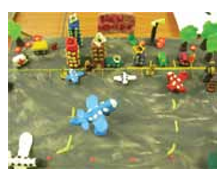 